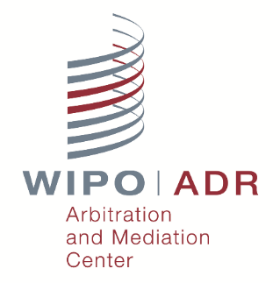 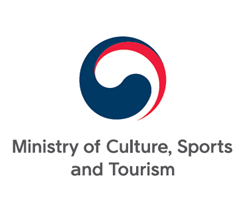 MCST-WIPO CollaborationRequest for WIPO Mediation1. PartiesPlease provide the following contact information:2. DisputePlease provide a brief description of the dispute:3. Submission to WIPO Mediationa) The requesting party agrees to submit the above-described dispute to mediation in accordance with the WIPO Mediation Rules.Please sign this form and submit it to arbiter.mail@wipo.int.Place and Date:  ___________________	Signature:  ________________________b) The responding party agrees to submit the above-described dispute to mediation in accordance with the WIPO Mediation Rules.Please sign this form and submit it to arbiter.mail@wipo.int.Place and Date:  ___________________	Signature:  ________________________MCST-WIPO Mediation Promotion SchemeAs part of the MCST-WIPO collaboration, effective May 1, 2019, parties to copyright and content-related disputes can benefit from a Mediation Promotion Scheme, which can fund their mediation costs in accordance with the schedule available at https://www.wipo.int/amc/en/center/specific-sectors/ipoffices/korea/mcst/index.html.Requesting PartyName:Country of domicile:  Tel: E-mail:Address:Represented by:Tel: E-mail:Address:Responding PartyName:Country of domicile:  Tel: E-mail:Address:Represented by:Tel: E-mail:Address: